JABALPUR SAHAKARI DUGDH SANGH MARYADIT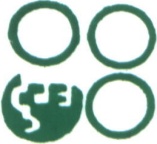 DAIRY PLANT . KARONDANALA, IMALIYA, JABALPURPhone no:- 09425386044    E-mail -jdssanchipurchase@gmail.comGST : 23AAAAJ0485D1Z6Pan : AAAAJ0485D(AN ISO 9001:2008 And 22000:2005 CERTIFIED ORGANISATION)----------------------------------------------------------------------------------------------Tender Ref No:  3164 /JSDSM/ 2019/Jabalpur               Date. 23.08.2019NITOnline (E Tender) tenders are invited for SupplyLab Chemical, Itemsat  Dairy Plant Jabalpur SahakariDugdh Sangha Maryadit.As per the key dates mentioned on the website https://www.mptenders.gov.in               Tender document can be purchased online only from http://www.mptender.gov.in    by making an online payment.      The tender is available for purchase/download from :-    23.Aug.2019     Last date &time for Purchase of tender form :-     12.Sep.2019 at 012:00 PMLast date & time of submission of Tender      : -    13.Sep.2019 at 12:00 PMOpening Of Tender                                          :-    13.Sep.2019 at 04:00 PM         The bid documents are also available in the website at http://www.mpcdf.gov.in.CHIEF EXECUTIVE OFFICER Jabalpur SahakariDugdhSanghMaryaditJABALPUR SAHAKARI DUGDHA SANGH MYDT, JABALPURSCHEDULE - ITERMS & CONDITIONS:     1.	RATES:	Should be FOR,  plant Basis (Freight + Packing & Forwarding etc. are included ) if mention extra/actual, clearly specified the percentage of basic rate for  Packing+ Forwarding & Freight etc,   2.	TAXES :	Should be specified clearly in the Quotation.  3.	VALIDITY :	Offer should be valid for at least One Year  4.TERMS OF:Our normal terms of payment is full payment after receiptPAYMENTinspection and acceptance of material in our stores within a period of 30 days and in case of rejection no payment will be effected5.	OFFER :(A)The supplier shall deposit the Earnest Money Amount  (EMD) as mentioned inBid invitation and General information’s  ., payable online during uploading of the tender at https://mptender.gov.inonly.EMD will not be accepted in cash at Finance  section JSDS or in the demand draft.Bidder shall upload scan copy of the transaction no./ receipt obtained through online payment as proof of successful payment. In case the supplier withdraws his offer during the validity period,after placement of order, the EMD amount shall be forfeited.( * ) E.M.D. shall be Rs.  5,000/-   separately	(B) Any tender which is not accompanied by the earnest money			deposit are liable tobe rejected. Earnest money depositof			unsuccessful tenders will be returnedwithin 90 days from                               the date of opening of the tenders. The Earnest Money deposit ofthe successful tenders will be released on completion of			supply / work as the case may be within the stipulated. period.(C)No interest will be paid on the E.M.D. for the period during		which it lies in deposit with the Jabalpur SahakariDugdhaSanghJabalpur.    ) REJECTION /RECTIFICATIONS :A)The rejected material should be rectified or replacement with in 15 days from our first intimation otherwise the rejected material will be disposed off at your own risk and cost.B) Unless and until the rejected material is replaced, no further orders will be released, more over all the pending payment will be stoppedimmediately. 7)ACCEPTANCE OF PART/WHOLE TENDERS & NEGOTIATION OVER TENDERERS RIGHTS THEREOF :A ) Chief Executive Officer, Jabalpur Sahakari. DugdhaSanghMydt,  the   Power To   Negotiate   With   lowest   tender On The tender date Or Any Suitable date decided there off.B) JABALPUR SAHAKARI DUGDH SANGHA MARYADIT,  JABALPUR-.reserves the right to accept/ reject wholly or partly any tender without assigning any reason whatsoever. The JABALPUR SAHAKARI DUGDH SANGHAMARYADIT, JABALPUR-.in this regard shall not entertain anycorrespondence.8). THE TENDERERS HAS TO DEPOSIT EARNEST MONEY as described at S.No.( 5 )- (B) for this schedule 9) FAILURE AT ADHERE TO THESE INSTRUCTION will be render the offer liable for rejections.10) We will avail liberty to purchase 
required quantity in whole or part.11)  The tender has to submit the documents relating to the “PAN” number of the tender & valid “ GSTIN “ number .The  tender  without “ GSTIN “  number shall be treated as non responsive.12)  	The Chief Executive Officer reserves the right to accept/reject any or all   the tenders or its parts without assigning any reason thereoff. 13)  Any dispute arised for the interpretation of any word or clause of this contract will be settled through an arbitration chaired by the chairman of Jabalpur DugdhSangh,whose decision shall be binding to both of the bodies. 14) For all disputes the Jurisdiction shall be Jabalpur,no court outside   Jabalpur will have any Jurisdiction                                         		Chief Executive Officer JABALPUR SAHAKARI DUGDHA SANGH MARYADIT JABALPURList OfChemicals And DetergentsName of Firm						Signature SealS.NoDescription Of MaterialSpecificationF.O.RRate1Sulphuric AcidTotal Acidity min. 98% free from residue, dirt & burnt particles Sp. Gr. 1.84, free from fat.IS-266- 1971 in 50 Lit. Carboy  on refundable basis.Jabalpur           RewaBalaghatChhindwara Bandol (Seoni)Rs-------/kgRs……/kgRs……/kgRs……/kgRs…..../kg2Nitric Acid52 to 54%, clean and almost colorless free from Sediment, visible impurities & chloride free. IS - 264 - 1976, in 50 Lt. carboy on refundable basisJabalpur &ChhindwaraRs-----------Per Kg.3Caustic FlexIS- 252- 1973 markJabalpurRs-----------Per Kg.4Soda Ash – LightTotal alkalinity min. 97% in soluble matter by mass 0.3% max. IS- 6135 – 1981JabalpurRs-----------Per Kg.5Hydrogen peroxide50% w/w NPL Commercial Grade density at 25 degree centigrade 1.191 with PVC JarJabalpurRs-----------Per Kg6Liquid SoapAs per BIS-4956 Type III, active matter min.20, Clear point at 10 degree centigrade PH6-8JabalpurRs-----------Per Kg7Phenolpthaline indicator 125 ml.Merk / Qualigen / Other Reputed BrandJabalpurRs-----------Per ltr.8N/10 NaoH Ampules 6X50 mlMerk/Qualigen / Other Reputed BrandJabalpurRs-----------Per ltr.9ISO Amayl alcohol 500 ml/2.5 Lit.Merk / Other Reputed BrandJabalpurRs-----------Per No.10Tri sodium citrate 500grmBDH/CDH / Other Reputed BrandJabalpurRs-----------Per kg.11Ethanol 95%  450 ml BottleBengal Chemical / Other Reputed BrandJabalpurRs-----------Per pack.12MBRT Tablet 50 tablet BottleBDH/SD Fine Chemical / Other Reputed BrandJabalpurRs-----------Per No.13P- Nitro Phenyl Phosphate Disodium Salt 5/25 grm BottleLoba chem. / Other Reputed BrandJabalpurRs-----------Per pack.14Grames iodine100 ml packing per bottle / Other Reputed BrandJabalpurRs-----------Per pack.15Wattsman filter paper                                 41 NoJabalpurRs-----------Per pack.16Citric acidJabalpurRs-----------Per pack.17Ammonia GasNH3JabalpurRs-----------Per pack18IdophoreJabalpurRs-----------Per pack